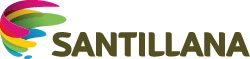 Refuerzo: El ciclo vital de las plantasLee el contenido de la lección sobre el ciclo vital de las plantas y responde las preguntas.¿Qué es lo más importante que hay en el fruto?¿Qué ocurre si el fruto se seca en la planta y no cae a tierra?¿Cuál es el órgano sexual de las plantas?¿Qué significa que las plantas son sensibles?Investiga y escribe en tu cuaderno dos ejemplos de las reacciones de las plantas a estímulos.ColegioNombre y apellidoGrado y paraleloFecha